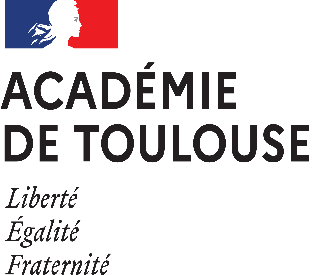 Organisation territoriale de l’InspectionEtablissements et Vie scolaireIsabelle BARBAUXisabelle.barbaux@ac-toulouse.frTel : 067320237881AlbiIsabelle BARBAUXisabelle.barbaux@ac-toulouse.frTel : 067320237881Castres/MazametIsabelle BARBAUXisabelle.barbaux@ac-toulouse.frTel : 067320237881Gaillac/GraulhetIsabelle BARBAUXisabelle.barbaux@ac-toulouse.frTel : 067320237831Toulouse Sud-OuestIsabelle BARBAUXisabelle.barbaux@ac-toulouse.frTel : 067320237831MuretIsabelle FICATisabelle-jeanne.ficat@ac-toulouse.frTel : 067432180346Lot EstIsabelle FICATisabelle-jeanne.ficat@ac-toulouse.frTel : 067432180346Lot OuestIsabelle FICATisabelle-jeanne.ficat@ac-toulouse.frTel : 067432180382Castelsarrasin/MoissacIsabelle FICATisabelle-jeanne.ficat@ac-toulouse.frTel : 067432180382Montauban/CaussadeIsabelle FICATisabelle-jeanne.ficat@ac-toulouse.frTel : 067432180331Toulouse CentreHicham ZAÏMhicham.zaim@ac-toulouse.frTel : 06284614829AriègeHicham ZAÏMhicham.zaim@ac-toulouse.frTel : 062846148231Comminges (lycées)Hicham ZAÏMhicham.zaim@ac-toulouse.frTel : 062846148231Toulouse EstHicham ZAÏMhicham.zaim@ac-toulouse.frTel : 062846148231Toulouse NordBenjamin PAULbenjamin.paul@ac-toulouse.fr12Millau/Saint-AffriqueBenjamin PAULbenjamin.paul@ac-toulouse.fr12RodezBenjamin PAULbenjamin.paul@ac-toulouse.fr12Decazeville/V. De R.Benjamin PAULbenjamin.paul@ac-toulouse.fr31Toulouse Nord-OuestBenjamin PAULbenjamin.paul@ac-toulouse.fr31Toulouse OuestLucas GAINElucas.gaine@ac-toulouse.fr32CondomLucas GAINElucas.gaine@ac-toulouse.fr32AuchLucas GAINElucas.gaine@ac-toulouse.fr31Comminges (Collèges)Lucas GAINElucas.gaine@ac-toulouse.fr65Tarbes/VicLucas GAINElucas.gaine@ac-toulouse.fr65Bagnères/Lourdes